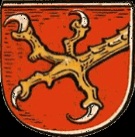 Муниципальное бюджетное общеобразовательное учреждение «Средняя школа поселка Домново» Правдинского городского округаРАБОЧАЯ ПРОГРАММАпо социально-коммуникативному развитию  пятого года обучения  на основании  программы Е. В. Соловьева, Л.В.Редько « Воспитание интереса и уважения к культурам разных стран у детей 5-8 лет».  Модуль  - « Воспитание  интереса  и  уважения  к культуре  разных стран»2021 годп. ДомновоАннотация  Рабочая программа (далее - Программа) по « Воспитание  интереса  и  уважения  к культуре  разных стран» для детей 6-7 лет является составной частью основной образовательной программы дошкольного образования МБОУ «Средняя школа поселка Домново», и составлена на основе использования образовательной программы дошкольного образования «Радуга» / под редакцией  Т.И. Гризик, Т.Н. Доронова, Е.А. Екжанова, Е.В. Соловьева, С.Г. Якобсон, в соответствии с Федеральным законом от 29 декабря 2012 г. № 273- ФЗ "Об образовании в Российской Федерации", Федеральным государственным образовательным стандартом дошкольного образования на основании Приказа Минобрнауки России от 17.10.2013 N 1155 "Об утверждении федерального государственного образовательного стандарта дошкольного образования" (Зарегистрировано в Минюсте России 14.11.2013 N 30384).З.Планируемые результаты освоения модуляК семи годам ребенок:проявляет самостоятельность, инициативу, индивидуальность в процессе деятельности;имеет творческие увлечения;проявляет эстетические чувства, откликается на прекрасное в окружающем, проявляет эстетические чувства, откликается на прекрасное в окружающем мире и искусстве;узнает, описывает некоторые известные произведения, архитектурные и скульптурные объекты, предметы народных промыслов, задает вопросы о произведениях, поясняет некоторые отличительные особенности видов искусства;экспериментирует в создании образа, проявляет самостоятельность в процессе выбора темы, продумывания художественного образа, выбора техник и способов создания изображения;демонстрирует высокую техническую грамотность;планирует деятельность, умело организует рабочее место, проявляет аккуратность и организованность;адекватно оценивает собственные работы;в процессе выполнения коллективных работ охотно и плодотворно сотрудничает с другими детьми.проявляет интерес к общению со сверстниками, нуждается в содержательных контактах со сверстниками по поводу игрушек, совместных игр, общих дел, налаживаются первые дружеские связи между детьми. По предложению воспитателя может договариваться со сверстником. Стремится к самовыражению в деятельности, к признанию и уважению сверстников.в играх наблюдается разнообразие сюжетов. Называет свою роль до начала игры, обозначает свою новую роль по ходу игры. Проявляет самостоятельность в выборе и использовании предметов - заместителей, с интересом включается в ролевой диалог со сверстниками. Выдвигает игровые замыслы, инициативен в развитии игрового сюжета. Вступает в ролевой диалог. Проявляет интерес к игровому экспериментированию с предметами и материалами. Проявляет творчество в создании игровой обстановки, в театрализации. В играх с правилами принимает игровую задачу, проявляет интерес к результату, выигрышу.Имеет представления:-о себе: знает своё имя полное и краткое, фамилию, возраст, пол, осознаёт некоторые свои умения, знания, то, чему научился. Стремится узнать у взрослого некоторые сведения о своём организме;-о семье: знает состав своей семьи, рассказывает о деятельности членов своей семьи, прошедших семейных событиях, праздниках, о любимых игрушках, домашних животных;-об обществе (ближайшем социуме), его культурных ценностях: беседует с воспитателем о профессиях работников детского сада: помощника воспитателя, повара, медицинской сестры, воспитателя, прачки;-о государстве: знает название страны и города, в котором живёт.УЧЕБНЫЙ ПЛАНКАЛЕНДАРНО – ТЕМАТИЧЕСКИЙ ПЛАНЛитература: 
Е.В.Соловьева, Л.В. Редько методическое пособие для воспитателей «Воспитание интереса и уважение культурам разных стран у детей 5-8 лет. Москва «Просвещение» 2017«Утверждаю»И.о. директора МБОУ «Средняя школа поселка Домново»________ П.А. ТелятникМ.П.«Согласовано» наПедагогическом советеМБОУ  «Средняя школапоселка Домново»   протокол № 1 от   .      .21 №П/ПВид НОДКоличество 1.Беседа162.Путешествие63.Праздники44.Традиции35.Чтение произведений26.Рисование17.Сочинение28.Педагогическая диагностика2Итого:36Неделя №Название  НОДПрограммное содержание, цельМетодическое пособие, страницаМатериал и оборудованиеСентябрьСентябрьСентябрьСентябрьСентябрьСентябрь11«По следам сказочной полбы»Беседа 1Формировать толерантность, давая детям представление о взаимосвязи жизни людей, живущих в разных странах, взаимообмене знаниями, технологиями, который постоянно происходит в истории человечества, на примере истории происхождения злаковых культур, широко распространенных в настоящее время на территории России.«Воспитание интереса и уважения к культурам разных стран у детей 5-8 лет» Е.В. Соловьева; Л..В. РедькоСтр.14Панно из соломы, делаем фигурку из соломы, замешиваем тесто и выпекаем что либо по выбору детей.22Беседа 2Формировать толерантное отношение и интерес к людям разных культур, давая детям представление о том, что люди в разных странах по-разному говорят хлеб, но схожи в своем отношении к нему как к основе жизни, в уважении к труду тех, кто выращивает зерно и говорит хлеб, к самому этому продуктуСтр.14Разные виды ржаного хлеба.33Беседа 7Расширять географический и исторический кругозор детей.Стр.15Крупы, описание блюд, которые из них готовят в разных странах.44Беседа 8Расширять географический и исторический кругозор детей.Стр.15Соленое тесто. Формочки.ОктябрьОктябрьОктябрьОктябрьОктябрьОктябрь15Беседа 9. Хлеб разных стран.Формировать толерантное отношение и интерес к людям разных культур, давая детям представление о том, что люди в разных странах по-разному говорят хлеб, но схожи в своем отношении к нему как к основе жизни, в уважении к труду тех, кто выращивает зерно и говорит хлеб, к самому этому продукту.//-//Стр.17Тесто, масло, мед, варенье.26 «Праздники урожая в разных странах»- Воспитывать у детей интерес и уважение к культурам и традициям разных стран. Дать представление о сходстве этих традиций друг с другом .- Формировать представление об общечеловеческих ценностях – труде и его результате – продукте, уважение к труженику. Формировать представление о значимости сельскохозяйственного труда в жизни человека.- Расширить географический и исторический кругозор детей и содействовать формированию целостной первичной картины мира.Стр.19Солома.37«Путешествие репки и ее друзей»- Формировать толерантность, давая детям представление о взаимосвязи и взаимозависимости жизни людей, живущих в разных странах, на примере истории происхождения разных овощных культур, широко распространенных в настоящее время в России.- Расширять географический и исторический кругозор детей.Стр.2148Продолжение Занятия№7Формировать толерантность, давая детям представление о взаимосвязи и взаимозависимости жизни людей, живущих в разных странах, на примере истории происхождения разных овощных культур, широко распространенных в настоящее время в России.- Расширять географический и исторический кругозор детей.Стр.21//-//НоябрьНоябрьНоябрьНоябрьНоябрь19«Путешествия по странам и континентам»- Формировать первичную целостную картину мира.- Формировать толерантность на основе представления о сходстве смысла основных моментов жизни людей – праздников, отношения к детям, семье, близким, друзьям.Стр.24Физическая карта, глобус.210«Путешествие по карте»- Формировать первичную целостную картину мира.Стр.24Физическая карта мира, глобус.311«Путешествие во времени»- Формировать первичную целостную картину мира.Стр.25//-//412«Лента времени»- Формировать первичную целостную картину мира.Стр.27//-//ДекабрьДекабрьДекабрьДекабрьДекабрь113«Традиции празднования Нового года и Рождества в разных странах»(1 занятие)Закрепить представления детей о праздниках; учить выделять праздники разной направленности (профессиональные, национальные, сезонные; международные, государственные, местные (краевые, областные, городские), домашние).//-//Стр.24Сюжетные картинки, иллюстрации.214«Традиции празднования Нового года и Рождества в разных странах»(2 занятие)Продолжать знакомство с праздниками разной направленности//-////-//315Сценарий праздника               « Новогодние волшебники»(1 занятие)Создать условия для положительного эмоционального состояния детей, обогатить детей яркими впечатлениями, побуждать принимать активное участие в действии.//-//Стр.32Сценарий утренника416Сценарий праздника               « Новогодние волшебники»(2 занятие)//-////-////-//ЯнварьЯнварьЯнварьЯнварьЯнварьЯнварь317Беседа 4. «Чаепитие на Руси»Формировать толерантность в процессе знакомства детей с традициями чаепития в разных культурах, показывая их различия акцентируя  взаимодополняемость разного опыта.Стр.37Иллюстрации к произведению «Золотой ключик, или Приключения Буратино»418Беседа 3. « Откуда появился самовар»Формировать толерантность в процессе знакомства детей с традициями чаепития в разных культурах, показывая их различия акцентируя  взаимодополняемость разного опыта.Стр.37Разнообразные салфетки,сервировка столаФевральФевральФевральФевральФевраль119«Образы животных в культурах разных стран»- Воспитывать толерантность к иному видению мира на примере восприятия образов животных в разных культурах.- Развивать интерес, уважение и любовь к миру животных, умение видеть разнообразные возможности животных, в чем-то превосходящие возможности человека.Стр.48Сказки о животных,Украшения.220Беседа «Животные»Воспитывать толерантность к иному видению мира на примере восприятия образов животных в разных культурах.- Развивать интерес, уважение и любовь к миру животных, умение видеть разнообразные возможности животных, в чем-то превосходящие возможности человека.Стр.48Пластилин, иллюстрации о животных,Сказки, познавательные книги.321Беседа «Птицы»Воспитывать толерантность к иному видению мира на примере восприятия образов животных в разных культурах.- Развивать интерес, уважение и любовь к миру животных, умение видеть разнообразные возможности животных, в чем-то превосходящие возможности человека.Стр.48Пластилин, иллюстрации о птицах,Сказки, познавательные книги.422Беседа «Насекомые»Воспитывать толерантность к иному видению мира на примере восприятия образов животных в разных культурах.- Развивать интерес, уважение и любовь к миру животных, умение видеть разнообразные возможности животных, в чем-то превосходящие возможности человека.Стр.48Пластилин, иллюстрации о животных,Сказки, познавательные книги.МартМартМартМартМарт123«Во имя розы»Воспитывать толерантность,         показывая детям, что один и тот  же природный объект может вызывать сходные ассоциации и отношение у людей разных культур и разных эпох.Стр.54Цветы (розы)224Беседа о розеВоспитывать толерантность,         показывая детям, что один и тот  же природный объект может вызывать сходные ассоциации и отношение у людей разных культур и разных эпох.Стр.55325Чтение художественных произведений о розахВоспитывать отзывчивость к произведениям, способствовать развитию творческого воображенияСтр.55Хрестоматия для детей, иллюстрации.425Рисование розы с натурыПобуждать детей к      использованию различных способов рисования.Стр.56Акварельные краски, гуашь, карандаши, салфетки, Кисти, стаканчики для воды.АпрельАпрельАпрельАпрельАпрель127Сочинение сказок о розахПобуждать детей к        сочинению  рассказов.228«Хоровод детей планеты» - Формировать толерантность на основе представления об образе жизни и интересах детей, живущих в разных странах.Пробуждать сочувствие и сострадание к детям, которые живут в лишениях, нуждаются в еде, воде, доме.- Показать сходство чувств, желаний детей, живущих в разных условиях и разных культурах, общечеловеческую потребность в любви, защите, заботе, тепле.Стр.66329Беседа 1, 2«Что такое страна. Наша столица- Москва. Твой город или поселок»«Карта полушарий»Формировать толерантность на основе представления об образе жизни и интересах детей, живущих в разных странах.Пробуждать сочувствие и сострадание к детям, которые живут в лишениях, нуждаются в еде, воде, доме.- Показать сходство чувств, желаний детей, живущих в разных условиях и разных культурах, общечеловеческую потребность в любви, защите, заботе, тепле.Стр.66Изображение видов Москвы: Кремль, собор Василия Блаженного, Большой театр, Останкино, памятник А. С. Пушкину.430Беседа 3,4«Наши дома», «Моя семья»Формировать толерантность на основе представления об образе жизни и интересах детей, живущих в разных странах.Пробуждать сочувствие и сострадание к детям, которые живут в лишениях, нуждаются в еде, воде, доме.- Показать сходство чувств, желаний детей, живущих в разных условиях и разных культурах, общечеловеческую потребность в любви, защите, заботе, тепле.Стр.66Фотографии семей детей группы и семей разных народов.531«Путешествие с чаепитием»1.Формировать толерантность в процессе знакомства детей с традициями чаепития в разных культурах, показывая их различия акцентируя  взаимодополняемость разного опыта.2.Поддерживать и развивать любознательность детей.3.Развивать речь и расширять словарный запас детей.Стр.44Хлеб, каравай.МайМайМайМайМай132Беседа 5,7, 8, 9«Наряжаемся», «Домашние любимцы», «Герои сказок разных стран», «мы проголодались!»Формировать толерантность в процессе знакомства детей с традициями чаепития в разных культурах, показывая их различия акцентируя  взаимодополняемость разного опыта.//-//Стр.67Изображения людей в разных костюмах, изображения образцов одежды высокой моды.Изображения героев русских народных сказок и произведений детской литературы. Изображение людей разных национальностей с различной едой.233Беседа 11,13.           « Сделано в России с гордостью»,            « Разные национальности»Формировать толерантность в процессе знакомства детей с традициями чаепития в разных культурах, показывая их различия акцентируя  взаимодополняемость разного опыта.//-//Стр.68Изображения предметов русского декоративно-прикладного искусства6 матрешки, дымковская игрушка, жостовский поднос, самовар, богородская игрушка, городецкая лошадка.334Диагностика«Мы все любим играть»Выявить исходный уровень познавательного развития каждого ребенка  группы в целом на конец учебного года, определить динамику познавательного  развития.//-//Стр.67Изображение детей разных национальностей, играющих во взрослых разных профессий, с атрибутами костюмов.435-36Диагностика.Практическое занятие «Сервировка чайного стола»Выявить исходный уровень познавательного развития каждого ребенка  группы в целом на конец учебного года, определить динамику познавательного  развития.//-//Стр.67Посуда, предметы общего пользования: сахарница, молочник, блюдце, масленка, ваза для фруктов, ваза для печенья, тарелки для тортов и кексов.